Bestellung bei GZ Telli +41(0)62 824 63 44oder info@gztelli.ch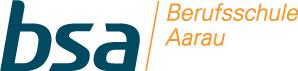                                                                                Wochenmenu MahlzeitendienstMontag21. Juni  Dienstag22. JuniMittwoch23. JuniDonnerstag24. JuniFreitag25. Juni